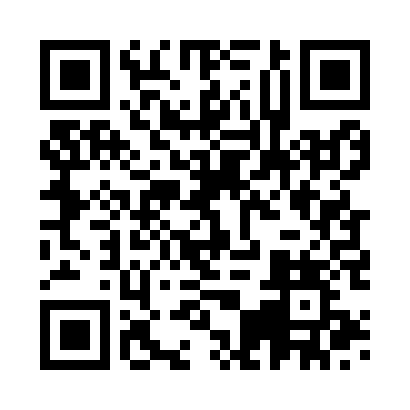 Prayer times for Marrakech, MoroccoSat 1 Jun 2024 - Sun 30 Jun 2024High Latitude Method: NonePrayer Calculation Method: Muslim World LeagueAsar Calculation Method: ShafiPrayer times provided by https://www.salahtimes.comDateDayFajrSunriseDhuhrAsrMaghribIsha1Sat4:506:281:305:108:3310:042Sun4:506:271:305:108:3310:053Mon4:496:271:305:108:3410:054Tue4:496:271:305:108:3410:065Wed4:496:271:315:108:3510:076Thu4:486:271:315:108:3510:077Fri4:486:271:315:118:3610:088Sat4:486:261:315:118:3610:089Sun4:486:261:315:118:3610:0910Mon4:476:261:325:118:3710:0911Tue4:476:261:325:118:3710:1012Wed4:476:261:325:128:3810:1013Thu4:476:261:325:128:3810:1114Fri4:476:261:325:128:3810:1115Sat4:476:271:335:128:3910:1216Sun4:476:271:335:128:3910:1217Mon4:476:271:335:138:3910:1218Tue4:476:271:335:138:4010:1319Wed4:486:271:335:138:4010:1320Thu4:486:271:345:138:4010:1321Fri4:486:281:345:138:4010:1322Sat4:486:281:345:148:4110:1423Sun4:486:281:345:148:4110:1424Mon4:496:281:355:148:4110:1425Tue4:496:291:355:148:4110:1426Wed4:496:291:355:148:4110:1427Thu4:506:291:355:158:4110:1428Fri4:506:301:355:158:4110:1429Sat4:516:301:365:158:4110:1430Sun4:516:301:365:158:4110:14